МБОУ «Качелинская основная общеобразовательная школа»Арского муниципального района Республики ТатарстанКонспект урока на тему«Доброта и милосердие в рассказе А.И. Куприна» (7 класс)Провела:учитель русского языка и литературы Гимадиева Гульгена НурулловнаТема: Доброта и милосердие в рассказе А.И. Куприна (7 класс)Форма проведения: урок – размышление.Цели урока:- Развитие навыков смыслового чтения: извлечение информации из прочитанного, ее интерпретация; анализ содержания и некоторых художественных особенностей текста; самостоятельная оценка поступков героев; понимание авторского замысла.-Организация духовного общения, содержанием и смыслом которого является самостоятельное открытие обучающимися нравственных законов человеческого общества, формирование системы их духовно-нравственных ценностей, расширение социального опыта.- Развитие эмоциональной сферы и эмпатийной культуры семиклассниковМетодическая цель: проектирование урока с учетом требований ФГОС.Средства реализации методической цели: совместное целеполагание; приемы работы с текстовой информацией: определение ключевых слов, основных эпизодов рассказа, интерпретация содержания прочитанного текста; постановка вопросов этического и нравственного характера, проблемный анализ рассказа,  пересказ; метод духовного контакта, рефлексивно-аналитические задания (формулировка главных мыслей урока).Формируемые универсальные учебные действияПознавательные УУД: самостоятельное выделение и формулирование познавательных целей, смысловое чтение, поиск и выделение необходимой информации, осознанное построение речевого высказывания, установление причинно – следственных связей, аргументирование.Регулятивные УУД: целеполагание, планирование, контроль деятельности на учебном занятии.Личностные УУД: ценностно-смысловая ориентация, соотношение поступков и событий с принятыми в обществе этическими принципами и моральными нормами; мотивация на процесс и результаты деятельности.Коммуникативные УУД: умение слушать и слышать, принимать чужую точку зрения, формулирование и аргументация собственного мнения, умение работать в группе.Оборудование урока: портрет А.И. Куприна, Н. И. Пирогова, мультимедийная презентация.Предварительная подготовка к уроку:Прочитать рассказ А.И. Куприна “Чудесный доктор”.Выделить главные эпизоды рассказа. (все)Написать письмо Елизаветы Ивановны Савелию Петровичу, бывшему хозяину главы семейства (индивидуальное творческое задание). Миннеханова Ч.Подготовить художественный пересказ эпизода “В подземелье у Мерцаловых” (индивидуальное задание). Шафигуллин А.Подготовить чтение по ролям эпизода “Встреча Мерцалова с незнакомцем в парке” (групповое задание). Мингазов К., Шагниев Р.,Ахунзянов АйзатПодготовить сообщение о Николае Ивановиче Пирогове, используя различные источники информации (индивидуальное задание) (1 уч) Яруллин Р.Нарисовать иллюстрации к рассказу, подготовить их защиту (остальные ученики)Ход урокаОрганизационный момент. Актуализация знаний. Слово учителяУчитель: Слайд 1-Здравствуйте, ребята. Мне очень приятно видеть вас. Давайте улыбнёмся друг другу и пожелаем всего самого доброго.Продолжаем путешествие по литературе XX века, на предыдущем уроке мы познакомились с биографией писателя А. И. Куприна. Узнали, что произведения А. И. Куприна «пропитаны добротой и любовью ко всему живому — к дереву, собаке, воде, земле, человеку, небу. Жёсткая, жестокая казарменная обстановка сиротского пансиона, кадетского корпуса и юнкерского училища не озлобила, не ожесточила сердце и характер Куприна, а, наоборот, воспитала в нём сочувствие, сострадание к человеку, униженному бедностью, несправедливостью, грубой силой, укрепила в нём человеколюбие»Слайд 2-Посмотрите, пожалуйста,  на следующие слайды, подумайте, что их объединяет? ( На каждом слайде запечатлён добрый поступок, мы видим людей, которые совершают добрые дела).и урок мы начнём словами поэта Андрея Дементьева : Слайд 3Жизнь нуждается в милосердии. Милосердием мы бедны, кто-то злобствует, кто-то сердится, кто-то снова в тисках беды. Жизнь нуждается в сострадании. Наши души -как топоры… Слишком словом мы много раним, позабыв, что слова остры.А. Дементьев- Как вы понимаете смысл этого изречения?( Жизнь человека нуждается в сострадании, милосердии, взаимопомощи, добре). II. Целеполагание.-Скажите, пожалуйста, что значит быть добрым? Что такое доброта?У вас есть листочки, на которых в графе «до» запишите свой ответ.Ученики:1. Доброта — ласковое, дружеское, заботливое отношение.2. Доброта — это проявление искренних, добрых чувств по отношению к кому или чему-либо.3. Доброта — это бережливое и внимательное отношение к чему-либо.4. Доброта – отзывчивость, душевное расположение к людям, стремление делать добро другим.Учитель: Как вы думаете, о чём мы будем говорить сегодня на уроке? (О добре, о хороших делах).Слайд 4- Правильно. Давайте посмотрим, как объясняется в «Толковом словаре» С.И. Ожегова значение этого слова. «Доброта – отзывчивость, душевное расположение к людям, стремление делать добро другим» -Подберите синонимы (слова –ассоциации) к слову доброта.(Милосердие, сострадание, отзывчивость, чуткость, сочувствие, самопожертвование, помощь, забота) Слайд 5- Вот на примере произведения «Чудесный доктор» мы и будем говорить о доброте.Учитель: Вот мы и определили тему нашего урока: «Доброта и милосердие в рассказе А.И. Куприна «Чудесный доктор» Слайд 6Учитель: Попробуйте самостоятельно сформулировать цель урока.Цель: Разобраться в содержании прочитанного и рассмотреть, как в рассказе А.И. Куприна раскрываются понятия доброты и милосердия. Слайд 7III. Проверка домашнего задания. Учитель: Но прежде чем мы начнём разговор о доброте, проверим, насколько внимательно вы его прочитали произведение.Словарная работа. (2 мин.) (Слайд № 8Читая рассказ, пожалуй, каждый из вас находил непонятные слова. Вы уже знаете, что в конце текста даётся их толкование, в частности, что такое:Досужий (вымысел) - появившийся от безделья (от слова «досуг» - свободное время или развлечение).
Предания - легенды, переходящие от поколения к поколению, рассказы о былом.
Плачевно - здесь: безрезультатно.
Пустые щи - щи, сваренные на воде, а не на мясном бульоне.
Изможденный - крайне изнуренный, утомленный.
Управляющий - человек, который ведет дела какого-либо хозяйства.
Швейцар - сторож при подъездах.
Поденная работа - работа, для выполнения которой человека нанимают только на один день.
Сочельник (устаревшее) - канун церковных праздников Рождества и Крещения.
Залог - отдача имущества в обеспечение обязательств.-Как вы думаете, почему рассказ получил название “Чудесный доктор”? (слайд 9)(Доктор, который неожиданно появился в жизни бедствующей семьи Мерцаловых, круто изменил ее судьбу, избавил от неминуемой гибели, подарил возможность встать на ноги, занять достойной место в обществе).- Подберите синонимы к слову “чудесный”.  (Прекрасный, необыкновенный, замечательный, удивительный, великолепный).(слайд 10)- Задумайтесь, почему из богатого синонимического ряда автор выбрал именно слово “чудесный”? Какую смысловую нагрузку несет это слово?(Слово “чудесный” - производное от слова “чудо”, т.е. волшебство. Чудо - это исполнение сокровенных желаний, спасение, избавление от бед. Так происходит с семьей Мерцаловых, героями этого рассказа).Слайд 11- Связан ли выбранный автором эпитет “чудесный” с временем действия рассказа? Когда оно происходит?(События рассказа происходят в рождественский сочельник, т.е. накануне Рождества. Рождество у христиан связано с ожиданием счастья, радости, волшебства. Приход Христа в мир – это великое чудо, перевернувшее жизнь людей).- Любите ли вы эти удивительные праздники, Новый год и Рождество? Какие чувства испытываете при их приближении?(Радостное ожидание сюрприза, подарка, удивления, чуда). Слайд 12- Как передана автором атмосфера праздничного вечера? Найдите в тексте описание улиц, витрин магазинов.(“... сквозь запотевшие окна какого-нибудь дома они видели елку, которая издали казалась громадной гроздью ярких, сияющих пятен, иногда они слышали даже звуки веселой польки...”, “праздничное оживление толпы”, “смеющиеся лица нарядных дам...”).слайд 13-Давайте обратимся к началу произведения. Мальчики у витрины гастронома. Также прошу обратить внимание на слайд. Давайте зачитаем этот эпизод(1 уч) СЛАЙД 14— Как вы думаете, чем привлекла внимание мальчиков витрина гастронома? (Витрина представляла эффектную картину, настоящее изобилие диковинных продуктов – эпитеты, гипербола, однородные члены предложения).Назовите эпитеты и метафоры, которые встретились в тексте. Почему именно такие эпитеты и метафоры использует автор?Эпитеты: «красных крепких яблок», «мандаринов, нежно золотившихся сквозь опутывающую их папиросную бумагу», «красовались сочные разрезанные окорока с толстым слоем розоватого сала».Метафоры: «горы яблок», «пирамиды мандаринов», «запах нищеты».— Обратите внимание на внешний вид ребят. Что можете сказать об этом? (Они очень легко одеты для двенадцатиградусного мороза, одежда их в заплатах, значит, они живут бедно).— Могут ли Гриша и Володя надеяться на сюрпризы, подарки в эти праздничные дни? Почему вы так решили? (Нет, не могут. Понять это помогает описание того убогого места, где они живут).Пересказ эпизода . Стр 6-7 Амир слайд 16- Как автор показывает нищету и горе семьи? Обратите внимание на “говорящие” детали.(Двор, служивший для всех жильцов естественной помойной ямой; закоптелые, плачущие от сырости стены; постоянный запах нищеты; крик грудного ребенка; сердца, сжавшиеся от острого, недетского страдания; переделанное из старого ватного халата пальто Гриши; летнее пальто и войлочная шляпа Мерцалова).— Какой приём использует автор, рисуя картину сияющих ёлок, радостных людей и сменяя её тёмными улицами, грязным двором? (Антитеза – противопоставление).— Далее автор сгущает краски. И мы точно понимаем, что семья в беде!  Учитель: А почему семья Мерцаловых оказалась в таком положении?Ученик: Семья Мерцаловых оказалась в таком положении, потому что глава семейства заболел и поэтому потерял работу и теперь никак не может найти новое место, хотя старается. Весь сегодняшний день он ходил по городу и просил деньги у кого только можно. А детей мать послала с письмом к своему бывшему работодателю в надежде, что тот одолжит хотя бы какую-нибудь сумму денег.— Как вы думаете, о чём говорилось в этом письме, которое носили мальчики?По моей просьбе Чулпан попробовала восстановить текст этого письма. Посмотрим, что у нее получилось.Чулпан читает письмо.Приложение3 Слайд 17Уважаемый Савелий Петрович.Обращаюсь к вам с______________________.Есть совсем_________________. Одна дочка ________________________.Теперь вторая_____________________________________________________.Денег нет не то что на _________________, но даже и на __________________.Моего заработка ни на что ________________________________.Мой муж, как только устроится, сразу же____________________________________.Прошу Вас, ___________________________.С уважением, Елизавета Ивановна Мерцалова.(слова для справок:  огромная просьба, есть нечего, три месяца назад умерла, лежит в жару и без сознания, на лекарства, но и на еду, на отопление, не хватает, Вас отблагодарит, не откажите)— Мог ли швейцар передать письмо по назначению? (Мог, но он жестокий и злобный человек, он старается выслужиться перед хозяином, боится потерять место, не уважает тех, кто беден).— Какие ещё предпринимались попытки для выхода из сложившейся ситуации? (Просить милостыню, но …).-“Он не сказал жене ни одного слова, она ему не задала ни одного вопроса”. Почему муж и жена молчат?(“Они поняли друг друга по тому отчаянию, которое прочли друг у друга в глазах”).- “В этот ужасный роковой год несчастье за несчастьем настойчиво и безжалостно сыпались на Мерцалова и его семью”. Может ли подобное случится в наши дни?(Да, и в наше время людям приходится сталкиваться со многими проблемами: безработицей, болезнями, отсутствием средств к существованию. Эти испытания могут быть такими тяжелыми, что иногда даже у самого сильного человека опускаются руки).IV. Составление таблицы. Работа в парах слайд 18Мини –вывод «Жизнь Мерцаловых до встречи с доктором Пироговым Н.И. работа в парах Мерцаловы до появления доктора(Слова для справок: бедность, голод, несчастье, чудо, холодный борщ, письмо, чек, лекарство, горячая пища, сахар, доктор, милостыня, смерть, болезньТаблица (слова для справок) — Итак, в семье Мерцаловых сложилась трагичная, безвыходная ситуация, ни один из людей, к которым они обращались, не проявили милосердия – готовности помочь.— Глава семейства не видит выхода из сложившейся ситуации, автор приводит своего героя в зимний сад. Слайд 19V. ФИЗМИНУТКА. Учитель: слайд 20- Мы с вами попадаем в этот сказочный сад, вдыхаем чистый свежий воздух: вдох-выдох, вдох-выдох – и оглядываемся вокруг.Направо – горные вершины,Налево – ёлок длинный ряд,А сверху – облака на диво,Внизу сугробов встал отряд.Деревья ветви распушили,Нечаянно снег вдруг уронилиИ снова к небу потянулись,Затем опять к земле пригнулисьИ распрямились.VI.Чтение отрывка «Тут было тихо и торжественно…» играет «Лунная соната» Бетховена читает Учитель слайд 21Красота пейзажа создается с помощью метафор, олицетворений, эпитетов.Олицетворение: «деревья дремали».Эпитет: «великое спокойствие».Метафора: «глубокая тишина».Учитель: Скажите, какая природа в рассказе? Царственная, спокойная, роскошная. Слайд 22Учитель: А что говорится о семье Мерцаловых? Она ведёт нищенское существование. Все это, во-первых, служит противопоставлением. Во-вторых, подталкивает Мерцалова к такому же спокойствию, такой же тишине, и он уже готов исполнить свое намерение – уйти из жизни. Наверное, это случилось бы, если бы не встреча.— Что помешало Мерцалову исполнить свое намерение? (доктор Н.И. Пирогов, появление незнакомца). Слайд 23А вы знаете, что Куприн, говоря о докторе Н.И. Пирогове, писал о реальном человеке, оставившим существенный след в медицине. Хотите узнать о нём? Я «пригласила» к нам в гости Николая Ивановича Пирогова. Пусть он сам расскажет, как стал доктором. - Меня зовут Николай Иванович Пирогов. Я профессор медицины. Вы меня спросите, как я стал доктором? А вот, господа, все случай... Когда я был еще совсем ребенком, то мой младший брат сильно заболел и к нему был приглашен профессор Мухин. О, это был удивительный человек! А как он говорил с братом! Не поверить ему было просто невозможно! Брат выздоровел. В семье только и разговаривали, что о докторе. Он, как чародей, посетил нашу семью. И я начал играть в лекаря. Затем, окончив пансион в 1824 году, стал студентом Московского университета. Нелёгким был мой путь в медицине. Но я многое сделал для русской науки, но не всегда меня понимали и принимали. А я был гордым и честным человеком, который создал новую науку для будущих поколений. Я лечил всех: и императора Александра, и бедных людей, которые шли ко мне на прием целыми толпами. Я помогал простым людям, как мог, а не выписать бедняку рецепт и не дать ему денег на лекарство было нелепо. И я попросту раздавал деньги беднякам.VIII- Найдите эпизод встречи Мерцалова и доктора. (Ролевое чтение).3 ученика Слайд 24— Найдите портрет незнакомца. Какие определения подбирает Куприн для характеристики доктора? (Мягкий, ласковый, умное, серьезное лицо, необыкновенное, спокойное, внушающее доверие).Учитель: Найдите описание портрета Мерцалова. Как его рисует автор?  «Скромный, заботливый, честный, интеллигентный, тактичный».— Что же произошло после разговора в парке? (Доктор срочно едет к Мерцаловым!)Слайд 25— Как ведет себя доктор, оказавшись в доме семьи, что он делает? (ведет себя ка профессионал, осматривает больную, ребята раздували самовар, принесли дров. Дал 3 рубля выписал лекарство) слайд 26— Какими качествами обладал доктор? (Доброта. Доктор Пирогов купил детям подарки. Подарил Мерцалову 3 рубля, на которые Мерцалов успел купить еду.-- Чуткость. Пирогов внимательно, не перебивая, выслушал рассказ Мерцалова.-- Сострадание. После рассказа Мерцалова Пирогов сразу поехал к нему домой, чтобы осмотреть его дочь. Осмотрев дочь Мерцалова, предложил на следующий день пригласить врача, пообещав сразу предупредить этого врача.-- Благородство. Пирогов вместе с рецептом оставил Мерцаловым, жившим в нищете, несколько крупных кредитных билетов)— Можем ли мы назвать его волшебником, который появился в доме Мерцаловых в канун Рождества? В чем заключалось его волшебство?— Какое качество является главным в характере доктора? (милосердие или сострадание)— Почему доктор сам не назвал себя? (Скромность, помощь от души, а не за благодарность).—  Попытайтесь предположить, как могла бы сложиться судьба этой семьи, если  бы не встретился «чудесный» доктор.А как сложилась? 2 часть таблицы слайд 27  работа в парах— О каком ЧУДЕ идёт речь в рассказе? (О чуде случайной встречи. О чуде, которое может совершить любой человек, оказав помощь нуждающимся. О чудесах, которые творит милосердие).тслайд 28-В рассказе говорится о добром, милосердном докторе, который совершил чудо для семьи Мерцаловых. Он действительно чудесный, потому что не всякий богатый, человек с положением обратит внимание на бедного.Перед вами листочки, которые вы уже заполняли в начале урока. А теперь запишите в графе «после» свой ответ на вопрос, что такое доброта?Изменилось ли ваше мнение о доброте?Ученики:Не очень изменилось. Здесь у нас слова благотворить и милосердие, они созвучны со словом доброта.IХ. Закрепление материалаУчитель: Как Куприн заканчивает свой рассказ? Какие слова передают глубокую благодарность семьи «чудесному доктору»? «Что-то великое, мощное и святое, что жило и горело в чудесном докторе, угасло невозвратимо»?Учитель: А так ли это? (вывести на то, что добрые дела не уходят в никуда, а продолжают жить) ИДЕЯ РАССКАЗА– О чем заставляет задуматься рассказ?- Можем ли мы с уверенностью сказать, что рассказ актуален, современен в наши дни?Выводы учащихся:- В произведении Куприна есть глубокие размышления писателя о добре и зле, которые существуют не только где-то, но находятся в самом человеке. Прочитав этот рассказ, понимаешь, что надо любить ближнего. Ведь если ты будешь любить человека, то будешь любим и сам.Учитель: И в наше время немало милосердных людей, которые помогают и словом, и делом.  Слайд 29 Например, существует благотворительный фонд имени Анжелы Вавиловой, который помогает детям с онкологическими заболеваниями. Он оплачивает лечение ребят в зарубежных клиниках, оснащает медицинские заведения дорогостоящим оборудованием, бытовой техникой. Слайд 30 Фонд создан в 2003 году Владимиром и Мариной Вавиловой и назван в память об их дочери, ушедшей в мир ангелов от лейкемии в возрасте пяти лет. В Казани действует «Детский хоспис», цель которого помочь больным детям. слайд 31 На эти же цели отдала присуждённую ей Государственную премию известная актриса Чулпан Хаматова.Учитель: У меня в руках прозрачные, светлые бусинки и хрустальная ваза. Эта ваза прозрачная, искрящая, на солнце горит всеми цветами радуги. Вот так и наша душа. Пусть она всегда будет светлой, чистой, а мы по крупицам, по бусинкам будем наполнять ее добрыми делами, помыслами, поступками.Ребята, если в вашей жизни есть доброе дело, поступок, которым вы можете гордиться, подойдите и положите в этот сосуд по одной бусинке. (Дети кладут в хрустальную вазу бусинки).Посмотрите, сколько добрых дел вы уже успели сделать. Молодцы!X. Домашнее задание. Слайд 32Напишите сочинение-размышление (по выбору)Темы сочинений1. «Нужно ли милосердие в современном мире?»2. Можно ли согласиться с Мерцаловым, что «...то великое, мощное и святое, что жило и горело в чудесном докторе при его жизни, угасло невозвратимо»?3. Надо ли в сегодняшней жизни следовать совету Н.И. Пирогова «… главное не падайте никогда духом»?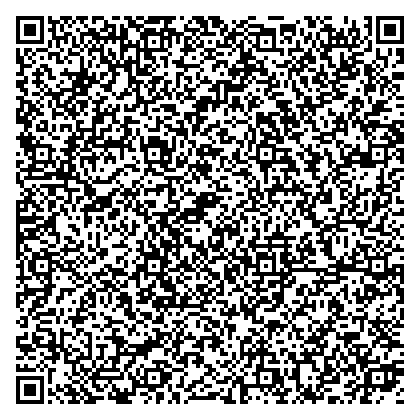 